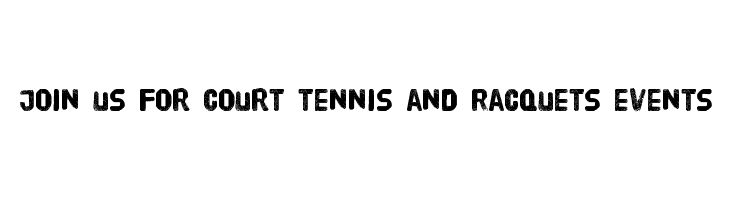 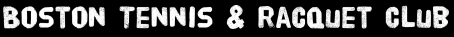 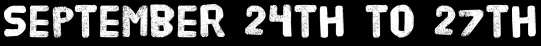 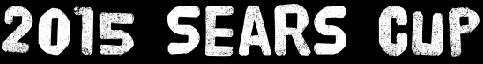 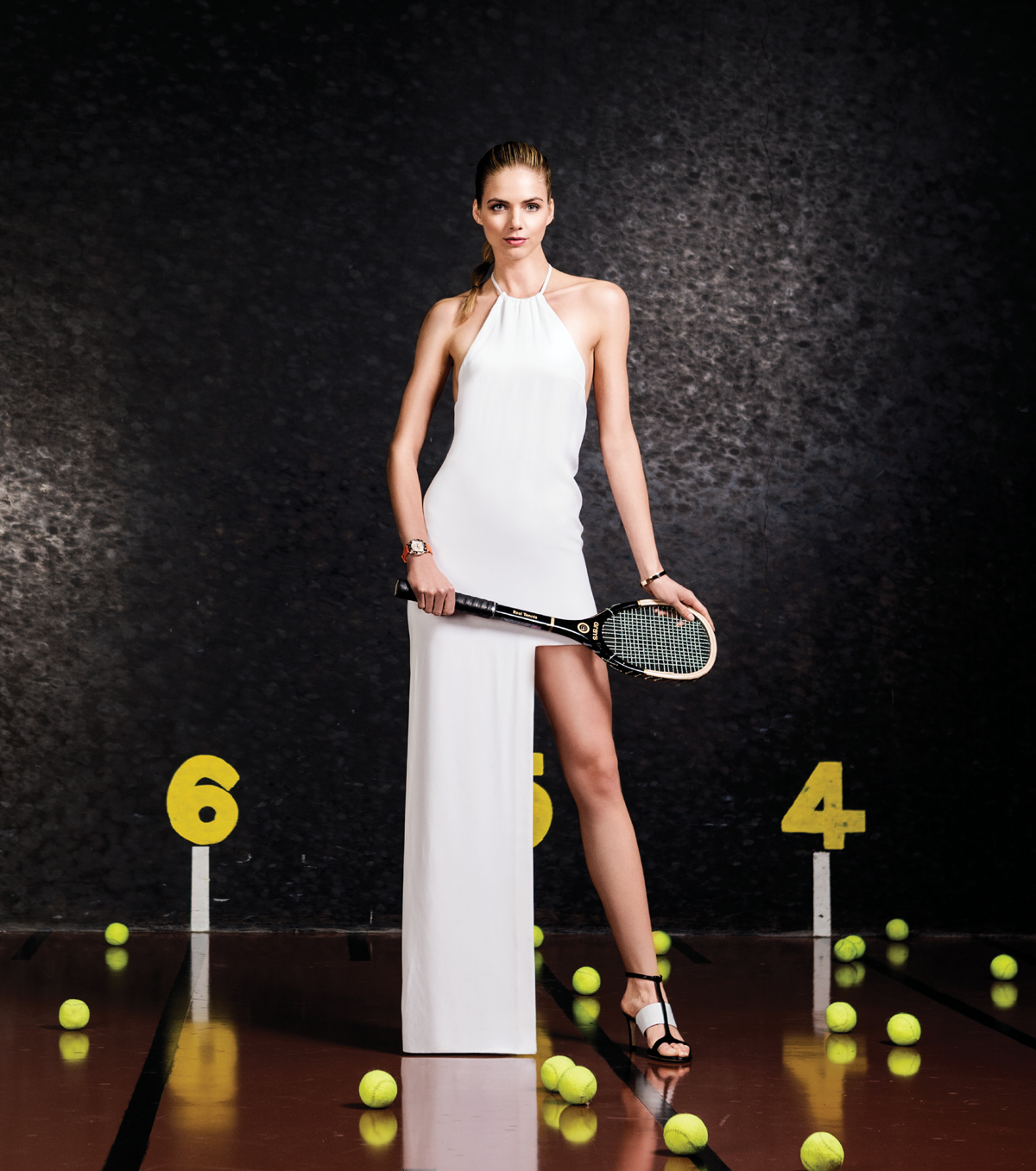 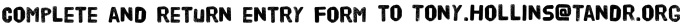 2015 Sears CupBoston Tennis and Racquet ClubFriday, September 25th to Sunday, September 27th, 2015This year’s Sears Cup will see the addition of a Racquets draw and a Squash ABCD tournament.The Tennis tournament will be limited to a 60 person draw and will consist of 5 divisions of doubles played straight up. The divisions will be determined by doubles handicaps from Real Tennis Online. You will be guaranteed a minimum of two matches.There will be Racquets singles and doubles draws. Depending on the number of sign-ups this may then be broken out into A and B draws.The Squash ABCD will run over Saturday and Sunday on “flexi-time” around the other two draws. There will be teams of four players; an A, B, C, and D player. Each player will then play one game to 15 (no overtime) against every other team’s player with the corresponding letter.There will be Social events on the Friday & Saturday evenings. Friday evening will consist of a BBQ at the T&R, corn-hole tournament and fantastic steak tips (Nelson’s secret recipe…). Saturday we will be throwing a party at the T&R starting in the Hamlen Room with heavy HOD’s, later moving to the downstairs bar (or Court 4 as it is affectionately known).For scheduling purposes, you are limited to sign up for 3 of the possible 4 athletic events (tennis doubles, racquets singles, racquets doubles, squash singles). $220 ENTRY FEE FOR ONE ATHLETIC EVENT. $30 PER ADDITIONALEntry fee includes marking, court fees, trophies, commemorative gift, Friday and Saturday night social events, continental breakfast and lunch Saturday, and light brunch Sunday.ALL PLAYERS SHOULD BE AVAILABLE TO PLAY FRIDAY MORNINGAll entry forms must be completed and returned to TONY.HOLLINS@TANDR.ORG before 5pm, Friday, September 18thSears Cup 2015, September 25th to 27thSears Cup 2015, September 25th to 27thSears Cup 2015, September 25th to 27thSears Cup 2015, September 25th to 27thName:Name:Name:Name:Street Address:Street Address:Street Address:Street Address:City:City:State:ZIP:Phone:Phone:E-mail:E-mail:Tennis Sign UpTennis Sign UpTennis Sign UpTennis Sign UpCheck here to enter:Check here to enter:Doubles Handicap:Doubles Handicap:Doubles Partner's Name (Optional):Doubles Partner's Name (Optional):Partner's Handicap:Partner's Handicap:Racquets Singles Sign UpRacquets Singles Sign UpRacquets Singles Sign UpRacquets Singles Sign UpCheck here to enter:Check here to enter:Level A or B?:Level A or B?:Racquets Doubles Sign UpRacquets Doubles Sign UpRacquets Doubles Sign UpRacquets Doubles Sign UpCheck here to enter:Check here to enter:Level A or B?:Level A or B?:Doubles Partner's Name (Optional):Doubles Partner's Name (Optional):Squash Singles Sign UpSquash Singles Sign UpSquash Singles Sign UpSquash Singles Sign UpCheck here to enter:Check here to enter:Level A, B, C, or D?:Level A, B, C, or D?:Social Events – Friday night BBQ, Saturday night T&R Party (included in entry fee)Social Events – Friday night BBQ, Saturday night T&R Party (included in entry fee)Social Events – Friday night BBQ, Saturday night T&R Party (included in entry fee)Social Events – Friday night BBQ, Saturday night T&R Party (included in entry fee) if you are bringing a guest please contact the pro shop if you are bringing a guest please contact the pro shop if you are bringing a guest please contact the pro shop if you are bringing a guest please contact the pro shopBilling information:Billing information:Billing information:Billing information:Club Affiliation:Club Affiliation:Club Affiliation:Club Affiliation:Payment Type:                 Check             Credit Card           Club Billing (US Based Clubs only)Payment Type:                 Check             Credit Card           Club Billing (US Based Clubs only)Payment Type:                 Check             Credit Card           Club Billing (US Based Clubs only)Payment Type:                 Check             Credit Card           Club Billing (US Based Clubs only)(If Card)  Credit Card Type:Name on card:Name on card:Name on card:Card Number:Expiration:Expiration:Expiration:Billing Address: (leave blank if same as above)City:City:State:ZIP: